Nom : Bastide des OliviersPropriétaire : Patrick MourlanRégion : ProvenceAppellation : AOC Coteaux Varois en ProvenceUn peu d’histoireIssu d'une vielle famille de Garéoult dont l'origine remonte au XVII siècle, mes ancêtres étaient déjà des gens de la terre éleveurs agriculteurs, et au fil des générations ils se sont plus spécialisés dans la culture de la vigne et des oliviers. Après  avoir été pendant des années vinificateur  dans différentes structures  j'ai créé mon domaine en voulant perpétuer un savoir-faire qui me vient depuis plusieurs générations de viticulteurs, cette tradition se retrouve dans ma façon de travailler  mes vignes. J'exploite mon vignoble comme autrefois avec des méthodes  anciennes sans pesticides,  sans  engrais chimiques.A la vinification  je m'efforce de rester le plus naturel possible en minimisant tout ce qui est  rajout, principalement les sulfites, peu ou pas de collage, élevage sur lies fines, et une seule filtration à la mise en bouteille.  Nom du vin : La Bastide des Oliviers, Cuvée classiqueCouleur : RoséMillésime : 2023Région : ProvenceAppellation : AOC Coteaux Varois en ProvenceCépages : cinsault 50%, grenache 30%, syrah 10%, Carignan 10% Lieu de mise en bouteille : à la propriétéAlcool : 13%Robe : rose chair  Nez : fruits rouges compotés, bonne intensité Bouche : fruitée avec beaucoup de gras, d'ampleur et de fraicheurEvolution : à boire dans sa jeunesse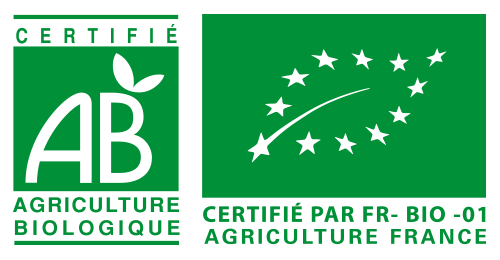 Accompagnement : Apéritif, poissons, grilladesTempérature de service : 8°- 10°c